                                                                                   RENJITH.V								       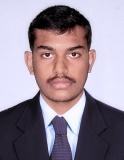 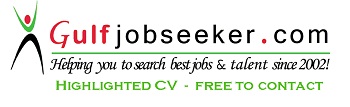 NEAR KARAMACENTERAL  ATTHAR  B  BLOCKUAE  E-mail: v.renjith42@gmail.com                                		       VISION & OBJECTIVELooking for challenging career, where there is scope for demonstration, always on a lookout for a positive & bigger outlook, Currency are ideas, thrive on Imagination & Passion, Rigorous thinking and boundless curiosity, Sets levels & standards that exceed expectations, Have fun attitude is everything, Bottom line rises with the Organisation, Learner for Life.CAREER OBJECTIVETo utilize my responsiveness to enhance the reputation and business of the organization.To use my service mentality to bring maximum satisfaction to the customers.To use my good personality traits for presentation of the organization before the customers.To transfer customers into clients by my sensible and friendly attitude towards them.PROFESSIONAL EXPERIENCE (3 and Half Years)Minor Project-“A Study on Social Factors Influencing Purchase Decision With Reference to Sitaram Bajaj Motors”Major project-An Empherical study of Innovative Marketing Strategies  of Samsung mobiles  to be a market leaders in mobile industry.Updating work colleagues on business performance, new initiatives and related issues. Providing focus and direction to subordinates. Decision making and problem solving. Work scheduling that improves employee performance and reduces absenteeism. People management. Cost control, budget control and financial management. Motivating employees to do better. Accuracy and attention to detail. Ability to work as part of a team. Sales, marketing and merchandising. Effective administrative procedures. Ensuring high levels of customer satisfaction. Superb oral and written communication skills. Flexible, open to ideas and willing to learn. Extensive commercial awareness. Leadership skills. Communication, coordination and analysis skills. EXTRA CURRICULAR  ACHIEVEMENTS AND ACTIVITIESParticipated in NALS Program Participated in various International Seminar in Graduate levelGot medal in 5000mtr & 3000mtr Regional Sports MeetWon prizes in cultural programs from schoolsBMF (BEST MANAGER FELLOWSHIP, Cert.no.803005881316661)MFC (MANAGEMENT FEST COORDINATOR ID CSCO10890229)	SMSC(SCHOOL OF MANAGEMENT STUDIES CALICUTID 3321494) Course Completion Certificate  Management from  JCETI, Renjith, hereby declare that all the details furnished above are true to the best of my knowledgePlace:	DubaiDate:                     	RENJITHExecutive Manager In Choppies Group of companies South Africa PVT LTDwww.choppies.co.bwChoppies SA is A Sister concern of Choppies BWManaged by individual Branches.Sales and MarketingBudgeting and forecasting Human Resource planning and schedulingSales Targeting and Business developmentSales and Customer service.Floor ManagementDesigning for organizational culturePerpetual and Loss ControllingDecember 2013 toApril 2015Senior Marketing ExcutiveValappila Cummunication And Advertising,www.valappila.com Client servicing and Sales DevelopingMarketing AdviserAdvertising And Sales PromotionMedia adviserClients Accounts HandlingMarketing Coordinator Target AchievingMay 2012 toMay 2013Clinical Pharmacy Managerwww.aims.comPharmacy ManagementResource Planning And SchedulingSales and Customer service.Floor ManagementDesigning for organizational culturePerpetual and Loss ControllingJune 2010 toOctober 2010PROJECT UNDERTAKENSKILL SETLINGUISTIC SKILLNoLanguageUnderstandSpeakReadWrite1.English2.Hindi3.Malayalam4.Tamil BasicEDUCATION & QUALIFICATIONSCOURSEINSTITUTIONUNIVERSITY%OF MARKSYEAR OF PASSINGM.B.A (Marketing and Human Resource Management)Jawaharlal Collage of Engineering and Technology LakkidiCalicut University612010-2012Bachelor of PharmacyAmrita School of Pharmacy, Kochi, Kerala, IndiaAmrita Vishwa Vidyapeetam University652006-2010PLUS TWOS.M.T.G.H.S.S ChelakkaraKerala Higher Secondary Board592004-2006S.S.L.CSt;Joseph’s PangarappillyKerala State Board692003-2004CERTIFICATIONSPERSONAL PROFILENationalityIndian.Date of Birth10th  August 1988 Sex MaleMarital StatusSingle.Father’s NameMr.K UnnikrishnanMother’s NameVisa statusMrs. RemaVisit visaDECLARATION